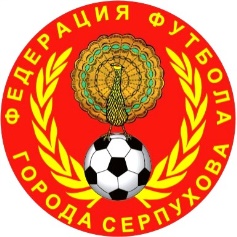 ФЕДЕРАЦИЯ ФУТБОЛА ГОРОДА СЕРПУХОВА Адрес в Internet  http://serpff.ru/       Адрес E-mail: korikvall@yandex.ruДопущено ___2______ человек    «_____» _______________20__ г.   Председатель ФФС ___________ В.С. МИХЕЕВ                                                                                                                                                                                                      Принято                                             «_____» _______________20__ г.   Секретарь  ФФС        ___________ В.Э. КОРИКОВ   ДОЗАЯВОЧНЫЙ ЛИСТКОМАНДА _                    ___ВОЕВОДА__________     населенный пункт ____________________г.Серпухов________ НАЗВАНИЕ СОРЕВНОВАНИЯ __________5-й Чемпионат и 5-й Кубок г. Серпухова 2017г. по футболу 8х8 среди мужских команд.___________ВОЗРАСТНАЯ КАТЕГОРИЯ: ветераны ___________________ мужчины _____________1_____ дети _______________	МЕДИЦИНСКИЙ ДОПУСК                           «__» __________20__г.   ВРАЧ                                               _____________/___________/ДАННЫЕ В ДОЗАЯВКЕ ПОДТВЕРЖДАЮ И ОБЯЗУЮСЬ ДОВЕСТИ ДО ФУТБОЛИСТОВ НОРМАТИВНЫЕ ДОКУМЕНТЫ: РЕГЛАМЕНТ СОРЕВНОВАНИЯ, ДИСЦИПЛИНАРНЫЙ РЕГЛАМЕНТ                                                                           «__» __________20__г.       ПРЕДСТАВИТЕЛЬ КОМАНДЫ   ____Ходырев  В.И_________/___________/№ФАМИЛИЯ, ИМЯ, ОТЧЕСТВОДАТАРОЖДЕНИЯАМПЛУА(в,з,п/з,н)ПРЕЖНЯЯ КОМАНДАРНФ ФФСДОМАШНИЙ АДРЕСВИЗАВРАЧА01Ларионов Роман  Константинович9.10.1995П/з-Г Серпухов ,ул Бригадная 1702-03